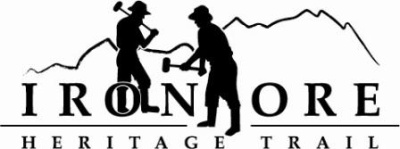 102 W. Washington Suite 232
Marquette, MI 49855
906-235-2923
ironoreheritage@gmail.comIRON ORE HERITAGE RECREATION AUTHORITY
BOARD MEETING WEDNESDAY, JUNE 23, 2021, 4:30 PM Country Inn/Zoom

DRAFT AGENDA
ROLL CALL PUBLIC COMMENT (Agenda Items – Limit to three minutes) 
APPROVAL OF CONSENT AGENDA	May MinutesMy Financials June Bills to be Paid
APPROVAL OF AGENDA 
OLD BUSINESSMichigan Grant UpdatesNegaunee Township Trailhead Weather Shelters/Fishing Piers2021 Trust Fund Purchase of 176 Acres2021 Trust Fund Negaunee Boardwalk2021 MaintenanceProject Updates-Republic, Negaunee Culvert2021 Maintenance updateMap 2021Millage Renewal DiscussionGrants/Projects per MunicipalityNEW BUSINESS
A. TrailheadsB.  Mile MarkersC. Future Board Meeting Format DiscussionADMINISTRATOR REPORTBOARD COMMENTPUBLIC COMMENT ADJOURNMENT  

NEXT MEETING DATE: July 28, 2021, 4:30 pm,  Zoom/Country Inn/Outside?